Job Aids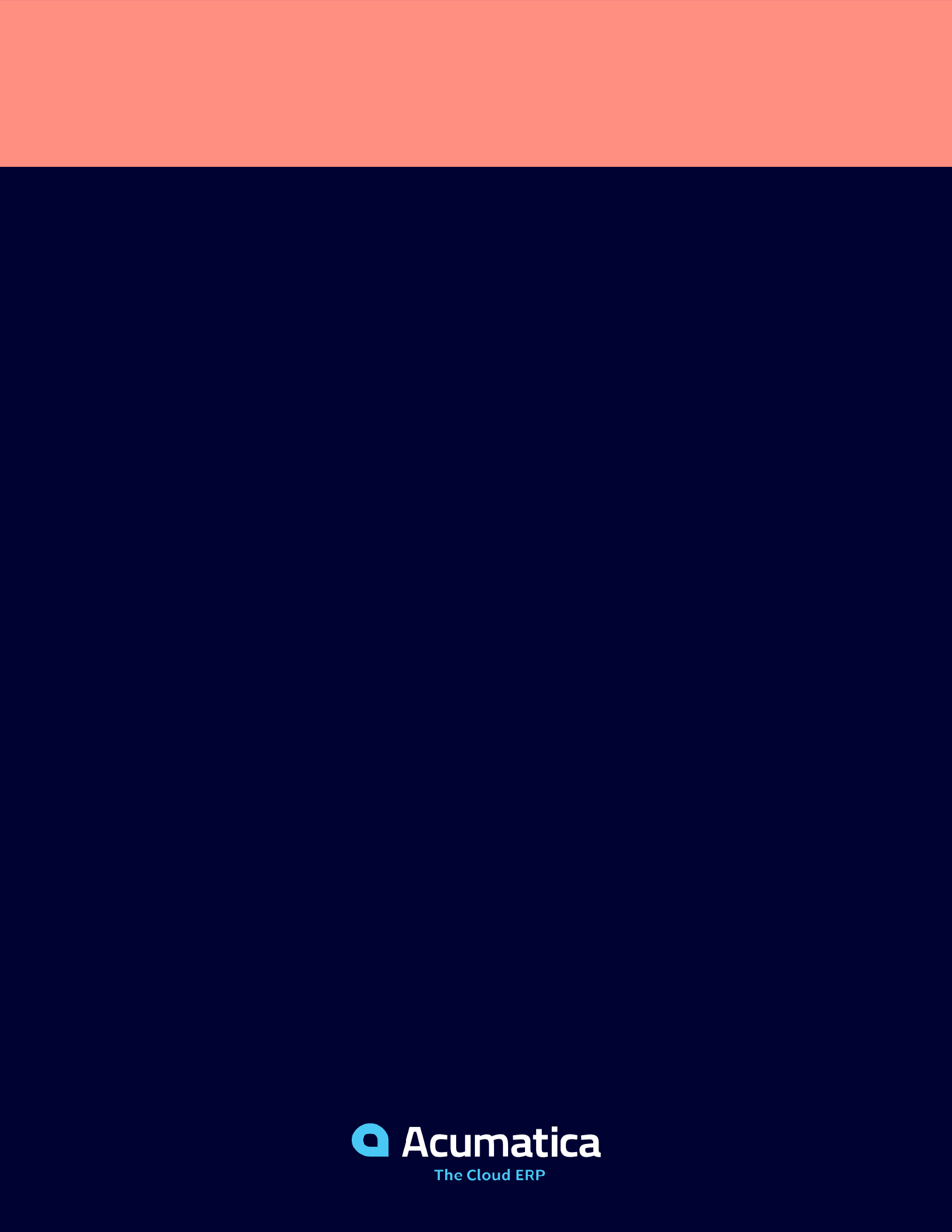 Service Consultant 2021 R2ContentsProcessing AppointmentsThis chapter contains instructions related to processing of appointments in Acumatica ERP.To Start an AppointmentOpen the Appointments (FS300200) form.In the Appointment Nbr. box, select the appointment you want to start. You can also open the particular appointment in one of the following ways:By clicking the appointment number in the calendar on the Staff Calendar Board (FS300400) formBy clicking the appointment number in the calendar on the Calendar Board (FS300300) formBy clicking the appointment number in the Appointment Nbr. column on the Appointments tab of the Service Orders (FS300100) formOn the form toolbar, click Start.In the Actual Date and Time section of the Settings tab, check the Actual Start Date andActual Start Time boxes.Click Save on the form toolbar.To Add Services to a Service Order or Appointment by Using the Add Items ButtonNavigate to one of the forms by doing the following:If you want to add services to a service order, open the Service Orders (FS300100) form.If you want to add services to an appointment, open the Appointments (FS300200) form.In the Service Order Type box, select the service order type related to the service order or appointment.Depending on whether you are adding services to a service order or an appointment, in the Service Order Nbr. or Appointment Nbr. box, select the reference number of the needed service order or appointment.On the Details tab, click the Add Items button. In the Inventory Lookup dialog box, which opens, do the following:In the Line Type box, select the type of inventory, for example, Service.If needed, in the Item Class ID box, select the service class of the service to narrow the list of services.Select the unlabeled check box in the line or lines line with the services to be added and click Add & Close.The selected lines are added on the Details tab of the form.On the Details tab, do the following for each listed service:Check the estimated duration of the service delivery in the Estimated Duration column.Check the price for the service unit in the Unit Price column.Click Save on the form toolbar.To Add Services to a Service Order or Appointment by Using the Details TabNavigate to one of the forms by doing the following:Open the Service Orders (FS300100) form to add services to a service order.Open the Appointments (FS300200) form to add services to an appointment.In the Service Order Type box, select the service order type related to the service order or appointment.Depending on whether you are adding services to a service order or an appointment, in the Service Order Nbr. or Appointment Nbr. box, select the reference number of the needed service order or appointment.On the Details tab, for each service you want to add, click Add Row and do the following:In the Inventory ID column, select the identifier of the service you want to add to the service order or appointment.Check the billing rule for the service in the Billing Rule column.Check the estimated duration of the service delivery in the Estimated Duration column.Check the price for the service unit in the Unit Price column.On the form toolbar, click Save.To Add Inventory Items to a Service Order or AppointmentNavigate to one of the forms by doing the following:If you want to add services to a service order, open the Service Orders (FS300100) form.If you want to add services to an appointment, open the Appointments (FS300200) form.In the Service Order Type box, select the service order type related to the service order or appointment.Depending on whether you are adding services to a service order or an appointment, in the Service Order Nbr. or Appointment Nbr. box, select the reference number of the needed service order or appointment.On the Details tab, for each inventory item (stock item) you want to add, click Add Row and do the following:In the Inventory ID column, select the identifier of the stock item you want to add to the service order or appointment.In the Estimated Quantity column, specify the quantity of the stock items.Check the price for the stock item in the Unit Price column.Click Save on the form toolbar.To Attach a File to an AppointmentOpen the Appointments (FS300200) form.In the Service Order Type box, select the service order type related to the appointment.In the Appointment Nbr. box, select the reference number of the appointment.To attach a file to a record, use one of the following methods:Open the folder or library where the file is located and drag it to the Summary area of the form.Use the File Upload dialog box:On the form title bar, click Files.In the Files dialog box, click Browse.Select the file you want to attach, click Open, and then click Upload.To Attach a File to an Appointment LineOpen the Appointments (FS300200) form.In the Service Order Type box, select the service order type related to the appointment.In the Appointment Nbr. box, select the reference number of the appointment.If you want to add a file to a service or a stock item, on the Details tab, at the beginning of the appropriate detail row, click Files () to open the Files dialog box.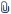 In the Files dialog box, click Browse.Select the file you want to attach, and click Open and then click Upload.To Attach a Note to an AppointmentOpen the Appointments (FS300200) form.In the Service Order Type box, select the service order type related to the appointment.In the Appointment Nbr. box, select the reference number of the appointment.On the form title bar, click Notes.In the Enter Record Note dialog box, type the text of the note.Click OK.On the form title bar, make sure that the icon color near the Notes button has changed from white to yellow.Click Save on the form toolbar.To Attach a Note to an Appointment LineOpen the Appointments (FS300200) form.In the Service Order Type box, select the service order type related to the appointment.In the Appointment Nbr. box, select the reference number of the appointment.If you want to add a note to a service or a stock item, on the Details tab, at the beginning of the appropriate detail row, click Note ( ).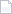 In the Enter Record Note dialog box, type the text of the note.Click OK.Verify that the icon color in the Notes ( ) column has changed from white to yellow.Click Save on the form toolbar.To Create a Prepayment for an AppointmentOpen the Appointments (FS300200) form.In the Service Order Type box, select the service order type related to the appointment for which you want to create the prepayment.In the Appointment Nbr. box, select the reference number of the needed appointment.On the table toolbar on the Prepayments tab, click Create Prepayment button.The Payments and Applications (AR302000) form opens in a pop-up window with the Prepaymenttype selected.In the Payment Amount box, enter the amount that has been prepaid by the customer.Click Save and then Release.To Specify Staff Member Working TimeOpen the Appointments (FS300200) form.In the Appointment Nbr. box, select the appointment you want to start. You can also open the particular appointment in one of the following ways:By clicking the appointment number in the calendar on the Staff Calendar Board (FS300400) formBy clicking the appointment number in the calendar on the Calendar Board (FS300300) formBy clicking the appointment number in the Appointment Nbr. column on the Appointments tab of the Service Orders (FS300100) formOn the Staff tab, click the row and click Actions > Start on the table toolbar. In the Perform Action dialog box that opens, do the following:In the Date box, specify the actual date and time when you started to work.In the table, make sure the unlabeled check box is selected for the row.Click OK.On the table toolbar, click Actions > Complete. In the Perform Action dialog box, do the following:In the Logging box, select the setting that defines for which items the action is performed, for example, Service.In the Date box, specify the actual date and time when you completed to work.In the table, make sure the unlabeled check box is selected for the row.Click OK.To Complete an AppointmentOpen the Appointments (FS300200) form.In the Service Order Type box, select the service order type of the appointment.In the Appointment Nbr. box, select the appointment you want to complete. You can also open the particular appointment in one of the following ways:By clicking the appointment number in the calendar on the Staff Calendar Board (FS300400) formBy clicking the appointment number in the calendar on the Calendar Board (FS300300) formBy clicking the appointment number in the Appointment Nbr. column on the Appointments tab of the Service Orders (FS300100) formIn the Actual Date and Time section of the Settings tab, in the Actual End Time box, specify the time when the appointment ended.If all the work is completed successfully and no follow-up appointment is needed, select theFinished check box.On the form toolbar, click Complete.To Reopen an AppointmentOpen the Appointments (FS300200) form.In the Appointment Nbr. box, select the appointment you want to reopen. Note, that the appointment should have the Completed status.On the More menu (under Corrections), click Reopen.Executing RoutesThis chapter contains instructions related to executing of routes in Acumatica ERP.To Start a Route ExecutionOpen the Route Document Details (FS304000) form.In the Route Nbr. box, select the route which you want to start.On the More menu (under Processing), click Start. The route execution is assigned the In Process status.In the Actual Start Time box of the Actual Time section, make sure the time when the route execution was started is correct.To Complete a Particular Route ExecutionOpen the Route Document Details (FS304000) form.In the Route Nbr. box, select the route execution that you want to complete.On the More menu (under Processing), click Complete. The route execution is assigned the Completed status.To Reopen a Route ExecutionOpen the Route Document Details (FS304000) form.In the Route Nbr. box, select the route execution that you want to reopen.On the More menu (under Corrections), click Reopen. The route execution gets the Open status.